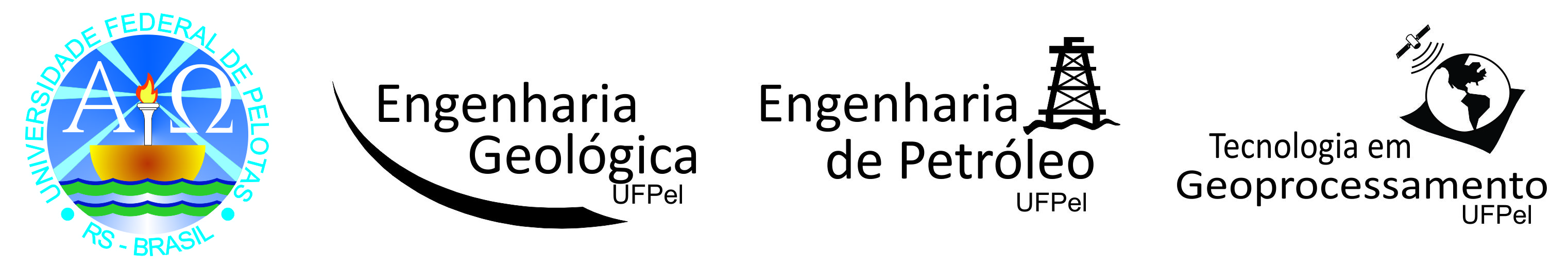 SALA 1 – Lab. de Mineralogia e Petrografia (31) – 2022/2SALA 2 – Lab. de Paleontologia e Estratigrafia (23) – 2022/2SALA 3 – Lab. de Mapas (15) – 2022/2SALA 4 – Sala de Aula (24) – 2022/2SALA 5 – Lab. de Cartografia (36) – 2022/2SALA 6 – Miniauditório (70) – 2022/2HoraSEGUNDATERÇAQUARTAQUINTASEXTASÁBADO08:00 – 08:50Petro. Sedimentar MineralogiaGeol. Geral (BIO)Petro. Ígnea08:50 – 09:40Petro. Sedimentar MineralogiaGeol. Geral (BIO)Petro. Ígnea09:40 – 10:0010:00 – 10:50Petro. Sedimentar MineralogiaGeol. Geral (BIO)Petro. Ígnea10:50 – 11:40Petro. Sedimentar MineralogiaGeol. Geral (BIO)Petro. Ígnea11:40 – 12:3012:30 – 13:3013:30 – 14:20Petro. Sedim. Apl. (EP)Depósitos Minerais14:20 – 15:10Petro. Sedim. Apl. (EP)Depósitos Minerais15:10 – 16:00Petro. Sedim. Apl. (EP)Depósitos MineraisSedimentologia16:00 – 16:50Petro. Sedim. Apl. (EP)Depósitos MineraisSedimentologia16:50 – 17:1017:10 – 18:0018:00 – 18:5019:00 – 19:5019:50 – 20:4020:40 – 21:3021:30 – 22:20HoraSEGUNDATERÇAQUARTAQUINTASEXTASÁBADO08:00 – 08:50HidrogeologiaPaleontologia IGeoquímicaGeol. Aplicada I (GEOP)08:50 – 09:40Prof. Eng. de Petro.HidrogeologiaPaleontologia IGeoquímicaGeol. Aplicada I (GEOP)09:40 – 10:0010:00 – 10:50Prof. Eng. de Petro.Paleontologia IGeoquímicaGeol. Aplicada I (GEOP)10:50 – 11:40Prof. Eng. de Petro. Geol. Aplicada (EA)Paleontologia IGeoquímicaGeol. Aplicada I (GEOP)11:40 – 12:30Geol. Aplicada (EA)12:30 – 13:3013:30 – 14:20Eletr. e MagnetismoGeotectônicaRec. Energéticos14:20 – 15:10Eletr. e MagnetismoGeotectônicaRec. Energéticos15:10 – 16:00Eletr. e MagnetismoGeotectônicaRec. Energéticos16:00 – 16:50Eletr. e MagnetismoTCC (EG)Rec. Energéticos16:50 – 17:1017:10 – 18:00Eletr. e MagnetismoTCC (EG)18:00 – 18:50Eletr. e MagnetismoTCC (EG)19:00 – 19:50TCC (EG)19:50 – 20:40TCC (EG)20:40 – 21:3021:30 – 22:20HoraSEGUNDATERÇAQUARTAQUINTASEXTASÁBADO08:00 – 08:50Prosp. Pesq. MineralGeol. EstruturalEstágio08:50 – 09:40Prosp. Pesq. MineralGeol. EstruturalGeologia HistóricaEstágio09:40 – 10:0010:00 – 10:50Prosp. Pesq. MineralGeol. EstruturalGeologia Histórica10:50 – 11:40Prosp. Pesq. MineralGeol. EstruturalGeologia HistóricaGeol. Aplicada (EC)11:40 – 12:30Prosp. Pesq. MineralGeol. Aplicada (EC)12:30 – 13:3013:30 – 14:20Prosp. Pesq. MineralDesenho Geol.Cubagem e Av. Jazidas14:20 – 15:10Desenho Geol.Cubagem e Av. Jazidas15:10 – 16:00Rec. Áreas DegradadasDesenho Geol.16:00 – 16:50Rec. Áreas DegradadasDesenho Geol.16:50 – 17:1017:10 – 18:00Rec. Áreas Degradadas18:00 – 18:50Rec. Áreas Degradadas19:00 – 19:5019:50 – 20:4020:40 – 21:3021:30 – 22:20HoraSEGUNDATERÇAQUARTAQUINTASEXTASÁBADO08:00 – 08:50TCC IPlanej. de Experimentos Complet. de PoçosTopo Geral (EP)08:50 – 09:40TCC IPlanej. de ExperimentosComplet. de PoçosTopo Geral (EP)09:40 – 10:0010:00 – 10:50Met. de Pesquisa (EP) Planej. de ExperimentosComplet. de PoçosTopo Geral (EP)10:50 – 11:40Met. de Pesquisa (EP)Planej. de ExperimentosComplet. de PoçosTopo Geral (EP)11:40 – 12:3012:30 – 13:3013:30 – 14:20SIG II (EG)Termod./Físico-Quím.Aval. Imp. Ambientais Escoam. Meios Porosos 14:20 – 15:10SIG II (EG)Termod./Físico-Quím.Aval. Imp. AmbientaisEscoam. Meios Porosos15:10 – 16:00SIG II (EG)Termod./Físico-Quím.Aval. Imp. AmbientaisEscoam. Meios Porosos16:00 – 16:50SIG II (EG)Termod./Físico-Quím.Aval. Imp. AmbientaisEscoam. Meios Porosos16:50 – 17:1017:10 – 18:00SIG II (EG)18:00 – 18:50SIG II (EG)19:00 – 19:5019:50 – 20:4020:40 – 21:3021:30 – 22:20HoraSEGUNDATERÇAQUARTAQUINTASEXTASÁBADO08:00 – 08:50Cartografia (GEOP)Econ. PetroleoGeomecânicaProces. Petroleo08:50 – 09:40Cartografia (GEOP)Econ. PetroleoGeomecânicaProces. Petroleo09:40 – 10:0010:00 – 10:50Cartografia (GEOP)Econ. PetroleoGeomecânicaProces. Petroleo10:50 – 11:40Cartografia (GEOP)Econ. PetroleoGeomecânicaProces. Petroleo11:40 – 12:3012:30 – 13:3013:30 – 14:20Topo Geral (EG)SIG IIGeol. PetróleoLev. Topog. Geod (GEOP)Química Aplicada14:20 – 15:10Topo Geral (EG)SIG IIGeol. PetróleoLev. Topog. Geod (GEOP)Química Aplicada15:10 – 16:00Topo Geral (EG)Topografia I (GEOP)Geol. PetróleoLev. Topog. Geod (GEOP)Química Aplicada16:00 – 16:50Topo Geral (EG)Topografia I (GEOP)Geol. PetróleoLev. Topog. Geod (GEOP)Química Aplicada16:50 – 17:1017:10 – 18:00SIG IITopografia I (GEOP)Petrofísica18:00 – 18:50SIG IITopografia I (GEOP)Petrofísica19:00 – 19:5019:50 – 20:4020:40 – 21:3021:30 – 22:20HoraSEGUNDATERÇAQUARTAQUINTASEXTASÁBADO08:00 – 08:50Mec. RochasMineralogia (QUI)08:50 – 09:40Mec. RochasMineralogia (QUI)09:40 – 10:0010:00 – 10:50Mec. RochasMineralogia (QUI)Geol. Aplicada (EC/EA)10:50 – 11:40Mec. RochasGeol. Aplicada (EC/EA)11:40 – 12:3012:30 – 13:3013:30 – 14:20Estatística BásicaMecânica GeralGeomatemática IGeomorfologia e Geod.14:20 – 15:10Estatística BásicaMecânica GeralGeomatemática IMet. de Pesquisa (EG)Geomorfologia e Geod.15:10 – 16:00Estatística BásicaMecânica GeralGeomatemática IMet. de Pesquisa (EG)Geomorfologia e Geod.16:00 – 16:50Estatística BásicaMecânica GeralGeomatemática IGeomorfologia e Geod.16:50 – 17:1017:10 – 18:0018:00 – 18:5019:00 – 19:50Cálculo Numérico (CEng)19:50 – 20:40Cálculo Numérico (CEng)20:40 – 21:30Cálculo Numérico (CEng)21:30 – 22:20Cálculo Numérico (CEng)